FORMULAR DE PARTICIPAREProgram: 9.00-18.00					            Data limită de înscriere: 1.03.2023Denumire:...............................................................................................................................................Adresa:  ...................................................................................................................................................Tel.:.................................................... E-mail:  ......................................... Site web: .................................  CUI:..............................  Număr Registrul Comerțului: .............................. 
Reprezentant (Persoana de contact): .......................................................Tariful de închiriere a spațiului de vânzare/expoziție este de 1000 lei pentru 2 zile. Plata trebuie efectuată până cel târziu la data de 1.03.2023.Informații utile  Cererea de participare completată și scanată, împreună cu regulamentul de participare trebuie trimise la secretariatul organizatoric prin e-mail la: zfmv@usamv.ro Informații suplimentare la telefon 0767 942 390 dr Neagu Alina.Plăți:  Se pot efectua prin virament bancar, în contul 
Fundatia Universitatii de Stiinte Agronomice si Medicina Veterinara din Bucuresti 
CUI   38342680 /IBAN    RO70 RZBR 0000 0600 1980 4108/Detalii de plata: „ Participare expo FMV 2023”Descrierea activității și a produselor expuse
- Semnarea cererii de participare
Declarația de acceptare a Regulamentului General de ParticipareDeclar că am luat la cunoștintă și sunt de acord cu Regulamentul de participare publicat pe www.horticultura-bucuresti.ro.Data: 					Reprezentant legal (Ștampila și semnătura)Organizatori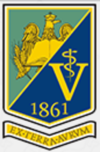 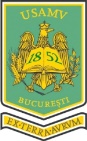 Cod ExpozantRubrică rezervată Universității de Științe Agronomice și Medicină Veterinară –  BucureștiRubrică rezervată Universității de Științe Agronomice și Medicină Veterinară –  BucureștiRubrică rezervată Universității de Științe Agronomice și Medicină Veterinară –  BucureștiCod ExpozantPav.:Culoar:Stand:Formular cerere spațiu de închiriere/expozițieCantit.TotalSpațiu exterior (vânzare) Expozanții au posibilitatea de a-și instala propriul cort (gazebo).Înscrierea dă dreptul la:Intrarea în Perimetrul expozițional cu acces rezervatParcare gratuită automobile și/sau vehicule comercialeTotal